ИЗМЕНЕНИЯ В ПРАВИЛА ДОРОЖНОГО ДВИЖЕНИЯ
С 1 марта вступила в силу новая редакция правил дорожного движения — ПДД. Вот какие нововведения ждут автомобилистов:- появятся правила для владельцев самокатов и гироскутеров;- появятся новые светофоры — с секцией в виде пешехода и стрелкой бело-лунного цвета;- изменится время для перестановки автомобиля — теперь с 21:00 до 24:00;- появятся новые знаки: «Движение автобусов запрещено», «Движение на средствах индивидуальной мобильности запрещено», «Зарядка электромобилей»;- появится новая разметка: зоны платной парковки будут обозначаться синим цветом;- ездить по островкам безопасности и направляющим островкам и останавливаться на них будет запрещено;- электромобили смогут бесплатно ездить по платным дорогам;- изменятся правила проверки на алкоголь.ПРОКУРАТУРАРОССИЙСКОЙ ФЕДЕРАЦИИПРОКУРАТУРАКЕМЕРОВСКОЙ ОБЛАСТИ - КУЗБАССАПРОКУРАТУРА ГОРОДАЛЕНИНСКА - КУЗНЕЦКОГОпр. Кирова,37,г. Ленинск-Кузнецкий, Кемеровская обл., Россия, 652500ПРОКУРАТУРАРОССИЙСКОЙ ФЕДЕРАЦИИПРОКУРАТУРАКЕМЕРОВСКОЙ ОБЛАСТИ - КУЗБАССАПРОКУРАТУРА ГОРОДАЛЕНИНСКА - КУЗНЕЦКОГОпр. Кирова,37,г. Ленинск-Кузнецкий, Кемеровская обл., Россия, 652500ПРОКУРАТУРАРОССИЙСКОЙ ФЕДЕРАЦИИПРОКУРАТУРАКЕМЕРОВСКОЙ ОБЛАСТИ - КУЗБАССАПРОКУРАТУРА ГОРОДАЛЕНИНСКА - КУЗНЕЦКОГОпр. Кирова,37,г. Ленинск-Кузнецкий, Кемеровская обл., Россия, 652500Для публикации на официальном сайте администрации Полысаевского городского округа    15.06.2023№22-1-2023Для публикации на официальном сайте администрации Полысаевского городского округа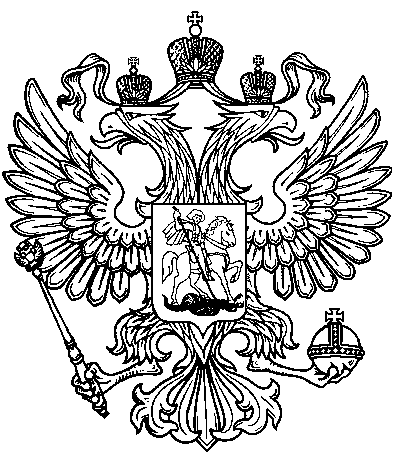 